                                   ПОСТАНОВЛЕНИЕ                                        от 17 февраля 2019 г. № 55О внесении изменений в постановление от 27 апреля 2016 г. №36 «О размещении нестационарных торговых объектов»    В соответствии со ст. 10 Федерального закона от  28 декабря 2009 г. №381-ФЗ « Об основах государственного регулирования торговой деятельности в Российской Федерации», на основании постановления Правительства Республики Башкортосан от 11 апреля 2011 г. №98 «О порядке разработки и утверждения органами местного самоуправления схемы размещения нестационарных торговых объектов на территории Республики Башкортостан,  и руководствуясь п.10 ч.1 ст.14, ч.6 ст.43 Федерального закона «Об общих принципах организации местного самоуправления в Российской Федерации» №131-ФЗ от 06.10.2003 г.,                                             ПОСТАНОВЛЯЮ:Внести изменения в схему размещения нестационарных торговых объектов на территории сельского поселения Алексеевский сельсовет муниципального района Благоварский район Республики Башкортостан согласно приложения №1.Разместить настоящее постановление на информационном стенде в здании администрации сельского поселения Алексеевский  сельсовет по адресу: с. Пришиб, ул. Ленина, д. 38  и  в информационно-телекоммуникационной сети «Интернет»  alekseevsk.spblag.ru.    3. Контроль за исполнением данного постановления оставляю за собой.Глава сельского поселенияАлексеевский сельсовет муниципального районаБлаговарский район Республики Башкортостан                                С.С. КунцПриложение № 1к постановлению администрации  сельского поселения Алексеевский  сельсовет от 17 февраля 2019 г.  № 55Схема размещения нестационарных торговых объектов на территории сельского поселения Алексеевский сельсовет муниципального района Благоварский район Республики БашкортостанБашкортостан Республикаһы              Республика БашкортостанБлаговар  районымуниципаль  районыныңАлексеевка ауыл советыауыл биләмәһе Хакимиeте452746, Пришиб ауылы,Ленин урамы, 38Тел. 8(34747)2-35-84alekseevka-zf@mail.ru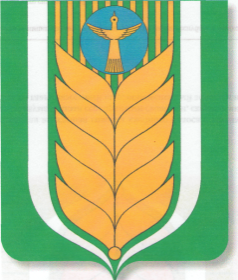 Администрация сельского поселенияАлексеевский сельсовет    муниципального района     Благоварский район    452746, село Пришиб,          ул.Ленина, 38       Тел. 8(34747)2-35-84    alekseevka-zf@mail.ru№п/пВид торгового объектаМестонахождение нестационарного торгового объектаПлощадь зем. участка кв.м.торг.объектаСпециализация нестационарного торгового объектаПериод функционирования торгового объектаСведенияоб использовании нестационарного торгового объекта субъектом малого или среднего предпринимательства1Площадкас. Пришиб, ул. Ленина, 42/415 кв.мТорговля продовольственными, промышленными товарами3 годаДля субъектов малого или среднего предпринимательства